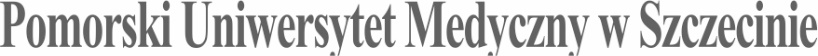 SYLABUS ZAJĘĆInformacje ogólneInformacje szczegółowe*Przykładowe sposoby weryfikacji efektów uczenia się:EP – egzamin pisemnyEU – egzamin ustnyET – egzamin testowyEPR – egzamin praktycznyK – kolokwiumR – referatS – sprawdzenie umiejętności praktycznychRZĆ – raport z ćwiczeń z dyskusją wynikówO – ocena aktywności i postawy studenta SL – sprawozdanie laboratoryjneSP – studium przypadkuPS – ocena umiejętności pracy samodzielnejW – kartkówka przed rozpoczęciem zajęćPM – prezentacja multimedialnai inneNazwa ZAJĘĆ:                                        RESOCJALIZACJANazwa ZAJĘĆ:                                        RESOCJALIZACJARodzaj ZAJĘĆObowiązkowy/obieralny (wybrać)Wydział PUM Katedry Medycyny Społecznej, Zakład Zdrowia Publicznego i Medycyny SpołecznejKierunek studiów Psychologia zdrowiaSpecjalność nie dotyczyPoziom studiów jednolite magisterskie, pierwszego stopnia, drugiego stopniaForma studiówstacjonarneRok studiów /semestr studiówRok 3,  semestr pierwszyLiczba przypisanych punktów ECTS 1,5Formy prowadzenia zajęć(liczba godzin)Wykłady: 10 h, seminaria:10 h, ćwiczenia 10 Sposoby weryfikacji i oceny efektów uczenia się zaliczenie na ocenę: opisowe testowe praktyczne ustne zaliczenie bez oceny  egzamin końcowy: opisowy testowy praktyczny ustnyKierownik jednostkiProf. dr hab. n. zdr. Beata Karakiewicz, fampiel@pum.edu.plAdiunkt dydaktyczny lub osoba odpowiedzialna za przedmiotOsoba prowadząca zajęcia: dr n. hum. Krzysztof Zdziarski, krzysztof.zdziarski@pum.edu.pl 
Adiunkt dydaktyczny: dr n. zdr. Artur Kotwas artur.kotwas@pum.edu.plNazwa i dane kontaktowe jednostkiKatedra Medycyny Społecznej, Zakład Medycyny Społecznej i Zdrowia Publicznego Pomorski Uniwersytet Medyczny w Szczecinie, ul. Żołnierska 48, pok. 302, 
71-210 Szczecin. Tel. +48 91 48 00 920Strona internetowa jednostkihttps://www.pum.edu.pl/wydzialy/wydzial-nauk-o-zdrowiu/katedra-medycyny-spolecznejJęzyk prowadzenia zajęćpolskiCele zajęćCele zajęć1. Zapoznanie z podstawową wiedzą z zakresu resocjalizacji.2. Stymulowanie kreatywnego myślenia i poszukiwanie innowacyjnych rozwiązań w pracy z osobami resocjalizowanymi i ich rodzinami.3. Nabycie umiejętności rozwiązywania konfliktów 
i negocjacji w trudnych sytuacjach społecznych.Wymagania wstępne w zakresieWiedzyPodstawowa znajomość problematyki społecznejWymagania wstępne w zakresieUmiejętnościUmiejętność czytania, interpretowania i krytycznej analizy przepisów karnychWymagania wstępne w zakresieKompetencji społecznychUdzielanie i przyjmowanie informacji zwrotnej i gotowość 
do zdobywania doświadczenia z zakresu potrzeb społecznychEFEKTY UCZENIA SIĘEFEKTY UCZENIA SIĘEFEKTY UCZENIA SIĘEFEKTY UCZENIA SIĘlp. efektu uczenia się Student, który zaliczył ZAJĘCIAwie/umie/potrafi:SYMBOL (odniesienie do) efektów uczenia się dla kierunkuSposób weryfikacji efektów uczenia się*W01Posiada  podstawową uporządkowaną i interdyscyplinarną wiedzę o formach działań wychowawczych, edukacyjnych, integracyjnych, pomocowych, terapeutycznych, readaptacyjnych, korekcyjnych, represyjnych itp. tworzących system społecznej kontroli mający swój udział w kształtowaniu wzorów socjalizacji, 
a szczególnie resocjalizacji jednostek oraz nadzorujący przebieg procesów uspołeczniania i/lub przeciwdziałający zaburzeniomK_W26O, PMW02Posiada uporządkowaną wiedzę ogólną (obejmującą terminologię, teorie i metodologię) z zakresu socjologii i nauk pokrewnych.K_W33O, PSU01Potrafi stworzyć scenariusze postępowania diagnostycznego, profilaktycznego i pomocowego 
dla osób z grup niskiego i wysokiego ryzyka, dla grup społecznych ,problemów i zaburzeń psychicznych, w różnych kontekstach środowiskowych i życiowych.K_U13O, PSU02Posiada pogłębioną umiejętność przygotowania różnych prac pisemnych w obszarze właściwym 
dla psychologii lub w obszarze interdyscyplinarnymK_U18O, PSK01Jest świadomy różnorodności celów 
i wartości uznawanych przez ludzi i potrafi respektować tę różnorodność. Z szacunkiem odnosi się do ludzi niezależnie od płci, orientacji seksualnej, poziomu edukacji, grupy społecznej, wyznania i kultury.K_K01O, PSK02W swojej praktyce zachowuje wysokie standardy etyczne zawodu psychologaK_K02O, PSK03Posiada zdolność do pracy w zespole, aktywnie uczestniczy w pracy grup (zespołów) i organizacjiK_K03O, PSK04Prezentuje postawę prospołeczną 
i wykazuje gotowość do pomagania innym.K_K04O, PSK05Rozpoznaje własne ograniczenia 
i potrzeby edukacyjne oraz planuje własną aktywność edukacyjną.K_K05O, PSK06Rozumie znaczenie ciągłego doskonalenia zawodowego i rozwoju osobistego oraz konieczność korzystania z superwizji.K_K07O, PSTabela efektów UCZENIA SIĘ w odniesieniu do formy zajęćTabela efektów UCZENIA SIĘ w odniesieniu do formy zajęćTabela efektów UCZENIA SIĘ w odniesieniu do formy zajęćTabela efektów UCZENIA SIĘ w odniesieniu do formy zajęćTabela efektów UCZENIA SIĘ w odniesieniu do formy zajęćTabela efektów UCZENIA SIĘ w odniesieniu do formy zajęćTabela efektów UCZENIA SIĘ w odniesieniu do formy zajęćTabela efektów UCZENIA SIĘ w odniesieniu do formy zajęćTabela efektów UCZENIA SIĘ w odniesieniu do formy zajęćlp. efektu uczenia sięEfekty uczenia sięForma zajęćForma zajęćForma zajęćForma zajęćForma zajęćForma zajęćForma zajęćlp. efektu uczenia sięEfekty uczenia sięWykładSeminariumĆwiczeniaĆwiczenia kliniczneSymulacjeE-learning Inne formyW01Posiada  podstawową uporządkowaną  interdyscyplinarną wiedzę o formach działań wychowawczych, edukacyjnych, integracyjnych, pomocowych, terapeutycznych, readaptacyjnych, korekcyjnych, represyjnych itp. tworzących system społecznej kontroli mający swój udział w kształtowaniu wzorów socjalizacji, a szczególnie resocjalizacji jednostek oraz nadzorujący przebieg procesów uspołeczniania i/lub przeciwdziałający zaburzeniomxW01Posiada uporządkowaną wiedzę ogólną (obejmującą terminologię, teorie i metodologię) z zakresu socjologii i nauk pokrewnych.xU01Potrafi stworzyć scenariusze postępowania diagnostycznego, profilaktycznego i pomocowego dla osób z grup niskiego i wysokiego ryzyka, dla grup społecznych ,problemów i zaburzeń psychicznych, w różnych kontekstach środowiskowych i życiowych.xxKO1Jest świadomy różnorodności celów i wartości uznawanych przez ludzi i potrafi respektować tę różnorodność. Z szacunkiem odnosi się do ludzi niezależnie od płci, orientacji seksualnej, poziomu edukacji, grupy społecznej, wyznania i kultury.xxKO2W swojej praktyce zachowuje wysokie standardy etyczne zawodu psychologaxxKO3Posiada zdolność do pracy w zespole, aktywnie uczestniczy w pracy grup (zespołów) i organizacjixxKO4Prezentuje postawę prospołeczną i wykazuje gotowość do pomagania innym.xxKO5Rozpoznaje własne ograniczenia i potrzeby edukacyjne oraz planuje własną aktywność edukacyjną.xxKO6Rozumie znaczenie ciągłego doskonalenia zawodowego i rozwoju osobistego oraz konieczność korzystania z superwizji.xxTABELA TREŚCI PROGRAMOWYCHTABELA TREŚCI PROGRAMOWYCHTABELA TREŚCI PROGRAMOWYCHTABELA TREŚCI PROGRAMOWYCHlp. treści programowejTreści programoweLiczba godzinOdniesienie do efektów uczenia się do ZAJĘĆSemestr zimowySemestr zimowySemestr zimowySemestr zimowyWykładyWykładyWykładyWykładyTK01Wprowadzenie do resocjalizacji (definicja i cele, teoretyczne uwarunkowania resocjalizacji, podejścia medyczne, psychologiczne, społeczne)2W01,  W02,TK02Proces resocjalizacji (adaptacja społeczna, skutki społeczne i psychologiczne wykluczenia społecznego, metody resocjalizacji: edukacja, terapia, wsparcie społeczne)2W01, W02,TK03Resocjalizacja a zdrowie psychiczne (związek między resocjalizacji ze zdrowiem psychicznym,czynniki wpływające na zdrowie psychiczne,psychologiczne aspekty reintegracji społecznej).2W01, W02,TK04Psychologia zdrowia w kontekście resocjalizacji (psychologiczne strategie wsparcia, profilaktyka zdrowotna, znaczenie zdrowia psychicznego 
dla skuteczności resocjalizacji).2W01, W02,TK05Religia i duchowość w procesie resocjalizacji 
na przykładzie islamu, judaizmu i chrześcijaństwa 
(moralność, etyka, system wartości, przekonania religijne, duchowe potrzeby resocjalizowanych).2W01, W02, K02SeminariaSeminariaSeminariaSeminariaTK01Problemy resocjalizacyjne młodocianych2U01, K02,TK02Problemy resocjalizacyjne dorosłych2U01, K02,TK03Problemy resocjalizacyjne seniorów2U01, K02,TK04Problemy resocjalizacyjne niepełnosprawnych2U01, K02,TK05Problemy resocjalizacyjne i kara śmierci w różnych kulturach (islam, judaizm, chrześcijaństwo)2U01, K01, K02, K05Ćwiczenia Ćwiczenia Ćwiczenia Ćwiczenia TK01Ćwiczenia praktyczne z Policją: środki psychoaktywne - zagrożenia dla zdrowia 
i życia psychospołecznego.2U02, K01, K03TK02Ćwiczenia praktyczne w Młodzieżowym Ośrodku Socjoterapii.3U02, K01, K03, K04TK03Ćwiczenia praktyczne  z Adwokatem: skuteczność i aspekty prawne resocjalizacji.2U02, K01, K05, K06TK04Ćwiczenia praktyczne w Areszcie Śledczym: zapoznanie z procesem resocjalizacji oraz warunkami przebywania osób resocjalizowanych.3U02, K01, K06Zalecana literatura:Literatura podstawowa1. Kuczyńska-Zonik A., Resocjalizacja. Teoria i Praktyka, Wydawnictwo Naukowe PWN, 
    Warszawa 2017.2. Ambroziewicz H., Resocjalizacja: podstawowe problemy teoretyczne i praktyczne, wyd. Wolters
     Kluwer, Warszawa 2018.Literatura uzupełniająca1. Wielki K., Zagadnienia resocjalizacji osób nieletnich, Wyd. Naukowe Scholar, Warszawa 2010.2. Izdebski R., Resocjalizacja w Polsce: wybrane problemy, Wyd. Naukowe UAM, Poznań 2001.Nakład pracy studenta  Nakład pracy studenta  Forma nakładu pracy studenta (udział w zajęciach, aktywność, przygotowanie sprawozdania, itp.)Obciążenie studenta [h]Obciążenie studenta [h]Forma nakładu pracy studenta (udział w zajęciach, aktywność, przygotowanie sprawozdania, itp.)W ocenie (opinii) nauczycielaW ocenie (opinii) nauczycielaGodziny kontaktowe z nauczycielem3030Przygotowanie do ćwiczeń/seminarium55Czytanie wskazanej literatury55Napisanie raportu z laboratorium/ćwiczeń/przygotowanie projektu/referatu itp.55Przygotowanie do kolokwium/kartkówkiPrzygotowanie do egzaminuInne …..Sumaryczne obciążenie pracy studenta4545Punkty ECTS 1,5UwagiUwagi